Lived Experience InterviewerDo you have lived experience of mental health? Would you like to use this to shape the future of Oxfordshire Mind?Become a Lived Experience Interviewer and support Oxfordshire Mind to recruit the right people, whilst building your own interviewing skills, confidence, and self-esteem. Tasks may include: 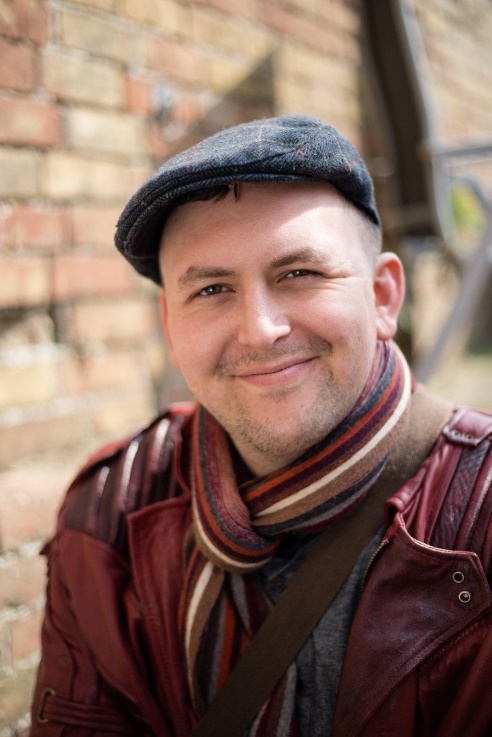 Sitting on interview panels for potential new Oxfordshire Mind workersSitting on virtual interview panels Supporting with shortlisting potential candidates Participating in other aspects of Oxfordshire Mind’s recruitment processTime commitment: Flexible.Location: Remotely and across Oxfordshire.Skills needed: No previous interviewing experience is required. Interviewers need to be organised, with good communication skills, and able to work within Oxfordshire Mind’s values. For people with lived experience.Support provided: You will receive training and support around the recruitment process, shortlisting and interviewing.Application process: Speak to our Service User Involvement Coordinator, paperwork, and completion of training.Payment: We offer payment and travel expense reimbursement for opportunities.Get in touch with the Service User Involvement Coordinator today! getinvolved@oxfordshiremind.org.uk / 07776990311